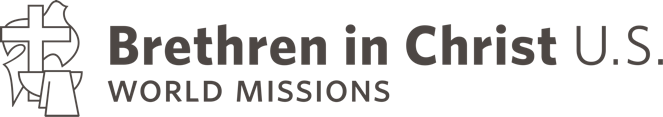 Application for the
Missionary Development ProgramPlease complete the application and return to Vicky Landis at vlandis@bicus.org Or print and mail to:BIC U.S. World Missions Attn: Missionary Development Program431 Grantham RoadMechanicsburg, PA 170551. Basic InformationName:      Street Address:      City:       	State/Prov:      	Zip/Postal Code:      Phone:      E-mail:       	Date of Birth:      EducationHigh School(s) Attended:Name: 		     City, State:	     Year Graduated: 	     College(s) Attended:Name: 		     City, State:	     Major:		     Year Graduated:	     Degree Earned: 	     Name: 		     City, State:	     Major:		     Year Graduated:	     Degree Earned: 	     Name: 		     City, State:	     Major:		     Year Graduated:	     Degree Earned: 	     ChurchHome Church:       		Pastor:      Baptized:  Yes   No     If yes, date:            	Church Member:   Yes  No     If yes, date:      Check all that apply: Single     	Engaged	Married	Widowed	Separated	Previously Divorced Desired MDP Start Date:      Projected Date Available for Service:      As an MDP participant in Level 1, I affirm the following: 	I desire to discern God’s calling regarding missionary service. 	I am open to serve with Brethren in Christ World Missions.	I understand that neither I nor BICWM are committed to missionary assignment.	I understand that the MDP is a self-paced, character-forming, and competency-
driven program.	I authorize MDP to request a confidential pastor reference regarding my participation in this 	program and I release MDP to use this information in the mentoring process.Signed       		Date       Please share your desire to participate in this development program with your pastor. When your application is submitted, your pastor will receive a confidential form to fill out regarding your potential involvement in the MDP.Name of Pastor who will complete the Reference:          Email:      2. Spiritual Gifts Preaching		 Knowledge		 Pastoring		Arts & Crafts Evangelism	 Hospitality		 Leadership		 Intercession Missions		 Encouragement	 Administration	 Healing Teaching		 Service		 Faith		 Miracles Wisdom		 Mercy		 Giving		TonguesDiscernment	 Craftsmanship	 MusicI feel I may have these gifts because:1st      2nd      3rd      3. HeartI love to (please select four): Design & Develop	 	 Pioneer		 Repair			 Improve			 Operate/Maintain	 Organize			 Persevere			 Follow the Rules	 Serve or Help		 Excel			 Influence		 Prevail  Lead & Be In  Charge	Acquire & Possess	Perform	The people I love to work with the most (e.g. age, type, etc.):      Church issues, ministries, or possible needs that excite or concern me the most:      If I knew I couldn’t fail, this is what I would attempt to do for God with my life:      4. AbilitiesI feel I have these specialized abilities:  Entertaining	 Graphics		 Teaching		 Feeding Counting		 Recruiting		 Evaluating		 Writing	 Recall		 Welcoming	 Interviewing	 Planning	 Editing		 Resourcefulness	 Composing		 Researching Managing		 Promoting		 Public Relations	 Landscaping Artistic		 Counseling 	 Repairing		 Classifying Decorating		 Mechanical Operating Other jobs or skills I have experience in:      I have taught classes or seminars on:      I feel my most valuable ability or character trait is:      I enjoy the following hobbies/activities:      5. PersonalityThis is how I see myself:		    Strong ---------------- Mild ----------------- Strong	Introverted	    	 		 				ExtrovertedSelf-Controlled   							Self-ExpressiveRoutine	   							VarietyCooperative        							Competitive
Other personality/temperament tests I have taken, and the results:6. ExperiencesMy Spiritual JourneyHow and when I became a Christian, and what it has meant to me since then:Times when I have felt closest to God and meaningful spiritual experiences that stand out in my mind:My Painful ExperiencesThese are the kinds of trials or problems I could relate to and encourage a fellow Christian going through them:      My Educational ExperiencesMy favorite subject areas in school are/ have been:      Seminars or training that have been meaningful to me:      My Ministry ExperienceChurch Name: 		     City, State:		     Years :			     –     Position:			     Key responsibilities: 	     Church Name: 		     City, State:		     Years:			     –     Position:			     Key responsibilities: 	     Church Name: 		     City, State:		     Years:			     –     Position:			     Key responsibilities: 	     In my opinion, I am interested in and feel I may be best shaped for the following ministries:1.      2.      3.      4.      List the name of your ministry mentor, if any:      